Раскрась картинку по номерам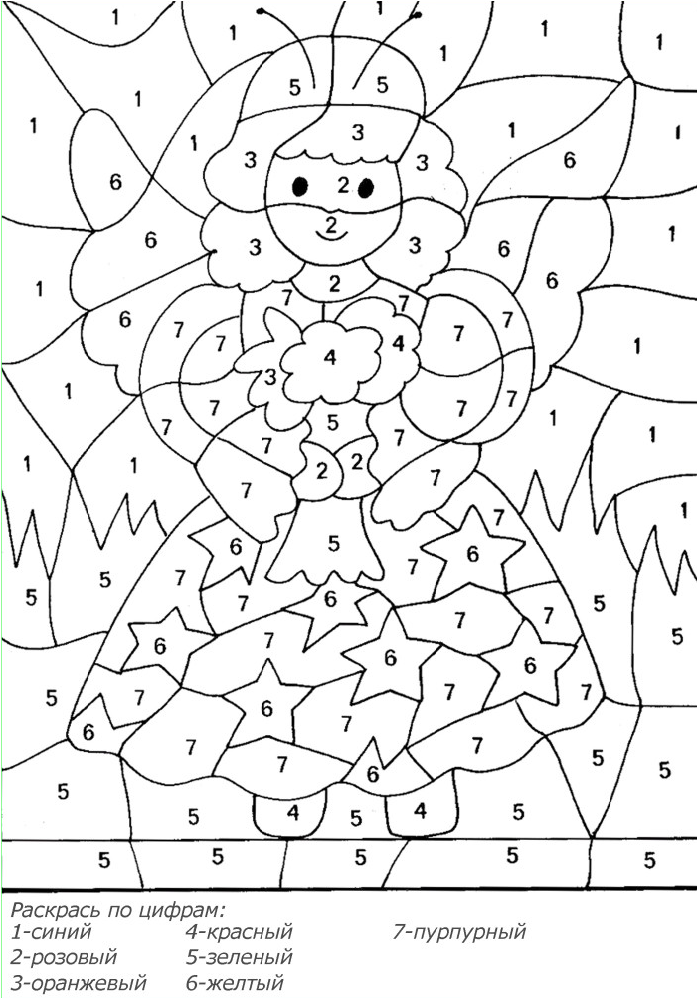 Проговори летние скороговоркиВерзила Вавила весело ворочал вилы.******Гроза грозна, грозна гроза.******Бабкин боб расцвел в дождь,
Будет бабке боб в борщ.